Exchange Companies I.T. Resources SurveyGeneral Information:Name of Exchange Company:Address (Head office):Category of Exchange Company (Please tick)Category “A”Category “B”Provide information on Branches/Booths/Franchises/Outlets Network in the following table:*Online means data is being captured in a central database, or data for all transactions is copied to a central database during end of day operations.Please indicate the Money Transfer Operator (MTO)/Foreign Entity, with which your company is doing business related to remittances:Money Gram		(Yes / No)Money Transfer		(Yes / No)Western Union		(Yes / No)Any other Please specifyTechnology related information:Does your company capture all transactions in an electronic database? YesNoIf answer of question No. B-1 above is “Yes” then please answer following questionsWhich database does your company use for capturing daily transactions? (Please tick the relevant type(s).)Oracle , please specify version--------------MS Access,  please specify version-------------SQL Server, please specify version ------------DB2, please specify version -------------Any other, please specify with version ---------What type of software your company uses for capturing daily transactions? (Please tick)In-house developed software solutionPurchased software, please specify nameDoes your company has in-house software development facility for upgrading the software being used by your company?YesNoDoes your company has the capacity to extract data from your online database using   ad-hoc queries?YesNoIf some of your branches/booths etc are offline what are your plans to get these online?Within 1 monthBetween 1 to  3 MonthsMore than 3 Months, please specify number of months ----------If this time is more than 3 months, please specify reason:How data is gathered/collected from offline branches/payment booths etc? (Please tick the appropriate)Through EmailThrough USB, CD/DVD etcHard copy (through couriers/fax etc.)If answer of question No. B-1 above is “No” then please answer following questionsHow does your company capture daily transactions?  (Please tick the appropriate)On manual RegistersOn some electronic spreadsheet like Excel etc, please specify ………………..Any other, please specify …………..Does your company has any plans to capture transactions in electronic format?Yes, please specify timelines in months ……………..NoPlease list all datasets being reported to SBP on periodic basis in the following table:     Please use extra sheet(s) if requiredWhich software programs does your company use for word processing and spreadsheet processing purposes? (Please tick appropriate)MS Office, please specify version --------------Any other software program, please specify with version --------------No such software is in use.Please tick on the browser(s), your company uses for accessing online contents?MS Internet Explorer, please specify version --------------Google Chrome, please specify version --------------Firefox,  please specify version --------------Any other browser , Please specify with version ---------No such browser is in use.Any other information/views that you want to share with State Bank of Pakistan on data being submitted to different departments of SBP.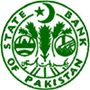 STATE BANK OF PAKISTAN
         I. I. Chundrigar Road                       KarachiStatistics & Data Warehouse DepartmentSr. No.TypeTotal NumberHow many are online*1Branches2Payment Booths-Company Owned3Payment Booths-Third Party4Franchises5Currency Exchange OutletsDepartmentDataset description (type of data with) frequencyExchange Policy Departmenti)ii)iii)Off-Site Supervision & Enforcement Department i)ii)iii)Statistics & DWH Department i)ii)iii)Foreign Exchange Operations Department i)ii)iii)Any other, please specifyi)ii)iii)